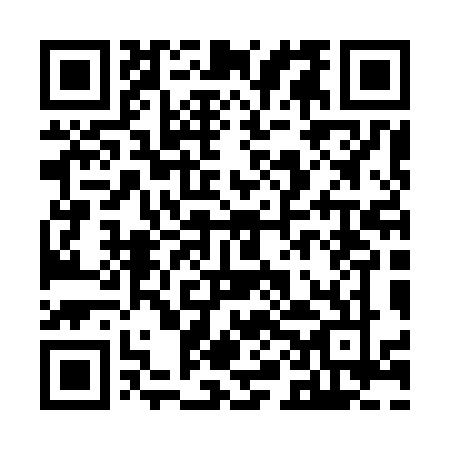 Ramadan times for Aberdovey, UKMon 11 Mar 2024 - Wed 10 Apr 2024High Latitude Method: Angle Based RulePrayer Calculation Method: Islamic Society of North AmericaAsar Calculation Method: HanafiPrayer times provided by https://www.salahtimes.comDateDayFajrSuhurSunriseDhuhrAsrIftarMaghribIsha11Mon5:055:056:3912:264:176:146:147:4812Tue5:035:036:3712:264:196:166:167:5013Wed5:005:006:3412:254:206:186:187:5214Thu4:584:586:3212:254:226:206:207:5415Fri4:554:556:3012:254:236:216:217:5616Sat4:534:536:2712:254:256:236:237:5817Sun4:504:506:2512:244:266:256:258:0018Mon4:484:486:2212:244:286:276:278:0219Tue4:454:456:2012:244:296:286:288:0420Wed4:434:436:1812:234:306:306:308:0621Thu4:404:406:1512:234:326:326:328:0822Fri4:374:376:1312:234:336:346:348:1023Sat4:354:356:1112:234:356:356:358:1224Sun4:324:326:0812:224:366:376:378:1425Mon4:294:296:0612:224:376:396:398:1626Tue4:274:276:0412:224:396:416:418:1827Wed4:244:246:0112:214:406:426:428:2028Thu4:214:215:5912:214:416:446:448:2229Fri4:194:195:5712:214:436:466:468:2430Sat4:164:165:5412:204:446:486:488:2631Sun5:135:136:521:205:457:507:509:281Mon5:115:116:491:205:477:517:519:312Tue5:085:086:471:205:487:537:539:333Wed5:055:056:451:195:497:557:559:354Thu5:025:026:421:195:507:577:579:375Fri4:594:596:401:195:527:587:589:396Sat4:574:576:381:185:538:008:009:427Sun4:544:546:361:185:548:028:029:448Mon4:514:516:331:185:558:038:039:469Tue4:484:486:311:185:578:058:059:4910Wed4:454:456:291:175:588:078:079:51